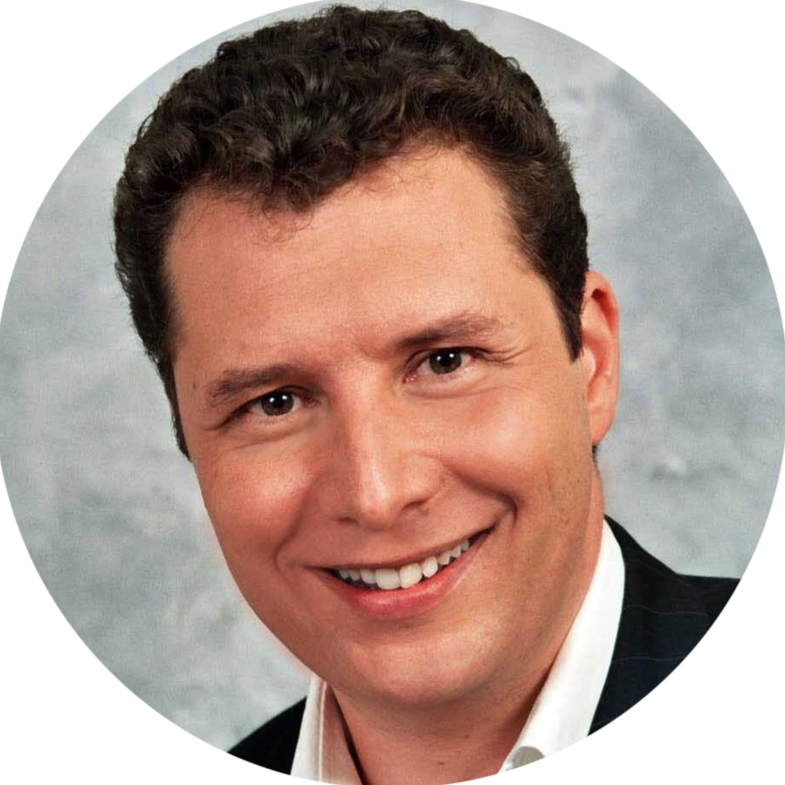 For over 20 years, Patrick Parodi have held management roles in the wireless and mobile media space in the US, Latin America, Europe and Asia. His areas of speciality include mobile video, music, and advertising. Patrick have worked for Exicon, Amobee, Alcatel-Lucent, PacketVideo, Diveo Broadband Networks, Skytel, Teleworx and TVAnswer (Eon Corporation). Recently He was the CMO of Amobee Media Systems, a world leader in mobile advertising backed by Sequoia Capital, Accel Partners, Globespan, Telefonica and Vodafone. Prior to Amobee, he held profit & loss responsibility for Alcatel’s $100M Mobile Video & Music Business Unit. During his tenure at Alcatel, Patrick was responsible for leading, closing and delivering on contracts with the likes of T-Mobile, Orange and Sony. Now back in the US with LightSquared, he is building an ecosystem of third party applications and hardware providers to enable the most advanced and innovative set of services in the wireless industry. He is actively building partnerships with leading wireless technology and applications providers Until January of 2011, Patrick was on the Board of Shazam Entertainment (www.shazam.com), the industry's leading music recognition company as a non-executive director and been involved in several venture backed start-ups in the wireless and digital media space. A staunch activist in the world of mobile media, he was elected Chairman of the Mobile Entertainment Forum (www.m-e-f.org), the leading global trade association representing both the mobile and entertainment industries (a position he held until June 2008). Patrick now sits on the MEF Board and is responsible for Industry relations. He holds a Masters Degree in Business and International Management from Thunderbird and a Bachelors Degree in Political Science and History from The College of William and Mary. He is fluent in English, French, Italian and Spanish.